January 10, 2022A-8920056A-2021-3029527KENNETH R STARK ESQUIREMCNEES WALLACE & NURICK LLC100 PINE STREETPO BOX 1166HARRISBURG PA  17108-1166Re:	Application of A-8920056 for Broker Authority, 1234 Summit Way, Mechanicsburg, Cumberland County, Pennsylvania 17050.  (717) 602-9966To Whom It May Concern:	The purpose of this Letter is to advise you that your application has been reviewed and approved by the Pennsylvania Public Utility Commission (Commission).  However, before you begin operations, you must file with the Commission all of the information listed in paragraphs (a) and (b) below.  You cannot operate under the approved motor carrier rights set forth in this Letter until all of the information listed below is filed with, and approved by, the Commission.  Once the information listed below is received and approved by the Commission, you will receive a Certificate of Public Convenience, with PUC No. A-8920056 which authorizes you to begin operating under the motor carrier rights set forth in this Letter. Please submit an original bond to our mailing address. For questions, please e-mail RA-PCTARIFFFILING@PA.GOV.Upon issuance of a Certificate of Public Convenience you are granted the right to operate as follows:To operate as a broker, to arrange transportation of household goods in use, between points in Pennsylvania 	FAILURE TO COMPLY WITH ANY PROVISION OF THIS LETTER WITHIN SIXTY (60) DAYS OF THE DATE OF THIS LETTER WILL RESULT IN THE DISMISSAL OF THE APPLICATION AND REQUIRE THE FILING OF A NEW APPLICATION AND FILING FEE.	You should become familiar with the requirements of 52 Pa. Code as applicable to the MOVERSFOR.ME PA LLC, T/A MOVERSFORME must be reported to the Commission by filing a Change of Address Form. This form can be found on the Commission's website. Failure to comply with all applicable requirements may subject the carrier to penalties, including fines, suspension of operating rightsor cancellation of authority.  Title 52 of the Pennsylvania Code may be accessed at www.pacode.com.	If you are dissatisfied with the resolution of this matter, you may, as set forth in 52 Pa. Code §5.44, file a petition with the Commission within twenty (20) days of the date of this Letter.							Very truly yours,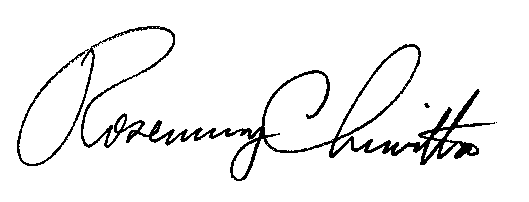 							Rosemary Chiavetta							SecretaryContact:  Insurance  (717-787-1227)	   Tariff         (717-214-7155)	   Safety        (717-787-7598)ALL Parties to proceedings pending before the Commission must open and use an e-filing account through the Commission’s website, OR you may submit your filing by overnight delivery.   If a filing contains confidential or proprietary material, the filing is required to be submitted by overnight delivery.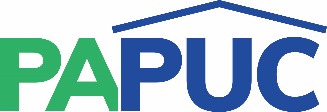 COMMONWEALTH OF PENNSYLVANIAPENNSYLVANIA PUBLIC UTILITY COMMISSIONCOMMONWEALTH KEYSTONE BUILDING400 NORTH STREETHARRISBURG, PENNSYLVANIA 17120http://www.puc.pa.gov 